(Nazwa i adres szkoły)…………………………………………………………………………………………………………………………………………………………………………………………………………………………………………………………………………………………………………P O R O Z U M I E N I Eo współpracy międzyUniwersytetem Marii Curie-Skłodowskiej (Instytutem Anglistyki) w Lublinieoraz(nazwa szkoły) …………………………………………………………..1. Niniejszym Partnerzy wyrażają wolę i gotowość podjęcia współpracy instytucjonalnej w postaci bieżącej opieki merytorycznej i dydaktycznej przy realizowaniu zajęć edukacyjnych, w szczególności kładąc nacisk na pracę z uczniami uzdolnionymi (klasa o profilu językowym) poprzez wspomaganie ich rozwoju, zaktywizowanie do poszerzania zainteresowań, doskonalenie warsztatu pracy pod kątem promowania ścieżki kariery edukacyjnej na kierunkach prowadzonych przez Instytut Anglistyki UMCS (min. zapoznanie z ofertą dydaktyczną Uniwersytetu, w miarę możliwości udział w zajęciach otwartych, np. w ramach Dni Otwartych Liceum i UMCS). Opieka naukowa ze strony UMCS jest o tyle istotna, iż język angielski w ostatnich latach jest najczęściej wybieranym językiem nowożytnym jako maturalny przedmiot egzaminacyjny. Dodatkowo przewiduje się wsparcie w organizowaniu konkursów przedmiotowych oraz wymiany ze szkołami partnerskimi, gdzie podstawowym językiem komunikacji jest język angielski. Ponadto, Uniwersytet zyska możliwość prowadzenia badań wśród uczniów szkoły, stanowiących podstawę prac naukowych z zakresu edukacji.  2. Na mocy porozumienia, Szkoła wchodzi w poczet szkół partnerskich UMCS.  3. Niniejsze Porozumienie sporządza się w dwóch egzemplarzach, po jednym dla każdego z Partnerów.  4. Porozumienie wchodzi w życie z dniem podpisania przez obu Partnerów. (data, podpis, pieczęć)                                                                                                                                               (data, podpis, pieczęć) Przedstawiciel  Szkoły                                                                                              		           Przedstawiciel Instytutu Anglistyki       UMCS w Lublinie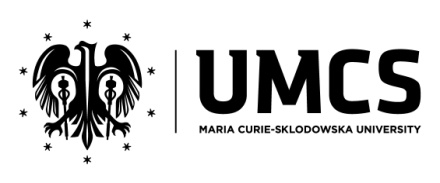 Instytut Anglistyki 
Uniwersytet Marii Curie-Skłodowskiej Pl. Marii Curie-Skłodowskiej 4a, 20-031 Lublin Tel:  +48 81 5375389 	Fax: +48 81 5375279 Email: anglistyka.umcs@gmail.com   